Estudiante: …………………………………………………………………………… Curso: 1° Básico Fecha: …… /…… /……..     Puntaje Ideal: 36      Puntaje Logrado: ………… Calificación:………. Objetivos a Evaluar: - Reconocer palabras que contienen la consonante l. - Identificar la sílaba inicial, intermedia y final de las palabras que contienen la consonante l.- Transcribir de imprenta a manuscrita las palabras que contienen la consonante l- Escribir al dictado sílabas, palabras y/ o frases que contienen la consonante l. Item N° 1: Encierra la letra l en las palabras que aparecen en el siguiente recuadro. (1/2 pto. por cada m = total 4 ptos.)Item N° 2: Encierra la sílaba la - lo - lu - le – li  en cada una de las palabras con que se nombran los siguientes dibujos. (5 ptos.)                                                                                                                                                                                                https://sp.depositphotos.com/123556576/stock-illustration-cartoon-funny-parrot.htmlhttps://www.freepik.es/fotos-premium/limon-hojas-aisladas-sobre-fondo-blanco_2721146.htm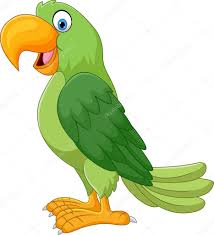 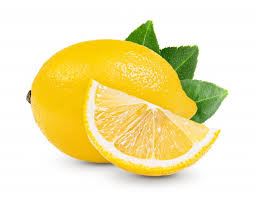                     https://www.actiludis.com/2012/07/13/letra-n-3/lana/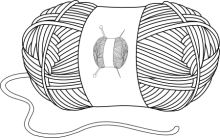 limón                                     lana                                                                                                                                                                                            loro  https://dibujoscolorear.es/dibujo-de-una-luna-triste/                                                                         https://sp.depositphotos.com/126348946/stock-illustration-cartoon-lion-character.html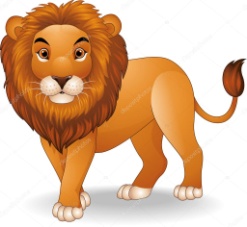 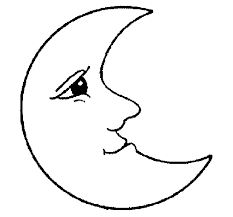                    luna                                                                  león                       Item N° 3: Dibuja un objeto que empiece con la sílaba inicial que se indica en cada celda. Sin usar ninguno de los dibujos que aparecen en la prueba. (5 ptos.)Item N° 4: Escribe la sílaba final con que terminan los nombres de los siguientes dibujos. (3 ptos.)Item N°5: Escribe la sílaba intermedia con m que tiene el  nombre de cada dibujo. (3 ptos.)Item N° 6: Transcribe a letra manuscrita las siguientes palabras. (6 ptos.)Item N° 7: A continuación debes escribir las sílabas, palabras y/ frases  que se te dictarán. (10 ptos.)POLONIA                 paloma                        lápiz                  puma   sapo                 lío                   MUÑECA               lunamano                  pila                         OLA                          miellelolalulihttps://ianser.ec/cacao/701-milo-en-polvo.html________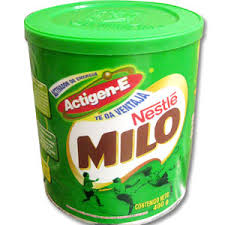 https://peru.com/entretenimiento/chistes/chiste-pila-noticia-132040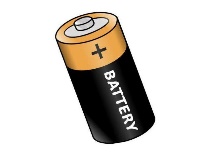 _________https://sp.depositphotos.com/35769995/stock-illustration-abstract-drawing-of-long-hair.html  ______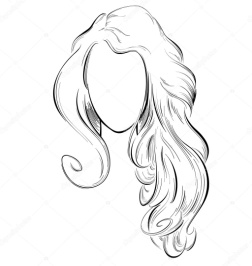 https://es.123rf.com/photo_20044051_dibujados-a-mano-dibujos-animados-ilustraci%C3%B3n-dibujo-de-la-escalera.html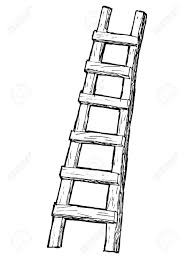 ________https://celebrateurbanbirds.org/es/learn/birds/focal-species/rock-pigeon-2/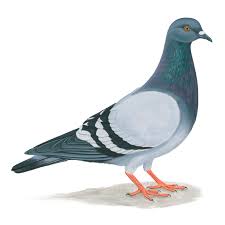 ________http://www.dibujalia.com/dibujos5534.search.htm_______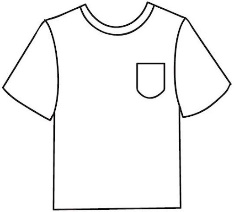 Lolalilaele1.-    ______                                2.-  ______                                    3.- ______1.-    ______________                2.-  ______________                    3.- ______________1.-    ______________________________________________________2.-    ______________________________________________________                                    